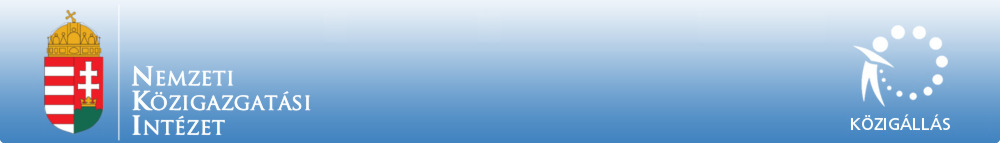 Hévíz Város Önkormányzata a "Közalkalmazottak jogállásáról szóló" 1992. évi XXXIII. törvény 20/A. § alapján pályázatot hirdetBrunszvik Teréz Napközi Otthonos Óvoda 

óvodavezető (magasabb vezető) munkakör betöltésére. A közalkalmazotti jogviszony időtartama:határozatlan idejű közalkalmazotti jogviszony Foglalkoztatás jellege: Teljes munkaidő A vezetői megbízás időtartama:

A vezetői megbízás határozott időre, 2015.12.16-2020-07.31.-ig szól. A munkavégzés helye:Zala megye, 8680 Hévíz, Sugár utca 7. Zala megye, 8380 Hévíz, Egregyi utca 1. A munkakörbe tartozó, illetve a vezetői megbízással járó lényeges feladatok:Az intézmény vezetője felel az intézmény szakszerű és törvényes működéséért, gazdálkodásáért és gyakorolja a munkáltatói jogot a munkatársak felett. A költségvetés keretein belül gondoskodik az intézmény személyi és tárgyi feltételeinek biztosításáról, az alapító okirat szerinti feladatok ellátásáról. Kapcsolatot tart a fenntartóval. A pedagógiai program megvalósulásának biztosítása. Illetmény és juttatások:Az illetmény megállapítására és a juttatásokra a "Közalkalmazottak jogállásáról szóló" 1992. évi XXXIII. törvény rendelkezései az irányadók. Pályázati feltételek:Főiskola, óvodapedagógus felsőfokú iskolai végzettség; pedagógus- szakvizsga keretében szerzett intézményvezetői szakképzettség nevelési-oktatási intézményben pedagógus-munkakörben fennálló, határozatlan időre, teljes munkaidőre szóló alkalmazás vagy a megbízással egyidejűleg pedagógus-munkakörben történő, határozatlan időre teljes munkaidőre szóló alkalmazás legalább öt év pedagógus munkakörben szerzett szakmai gyakorlat- Szakmai gyakorlatként figyelembe vehető időt a pedagógusok előmeneteli rendszeréről és a közalkalmazottak jogállásáról szóló 1992. évi XXXIII. törvény köznevelési intézményekben történő végrehajtásáról szóló 326/2013. (VIII. 30.) Kormány rendelet 25. § (1) bekezdése és a 29. § (3) bekezdése tartalmazza Vagyonnyilatkozat tételi eljárás lefolytatása Magyar állampolgárság Büntetlen előélet, cselekvőképesség A pályázat részeként benyújtandó iratok, igazolások:szakmai önéletrajz képesítést és szakmai gyakorlatot igazoló okiratok másolata az intézmény vezetésére, fejlesztésére vonatkozó program 3 hónapnál nem régebbi erkölcsi bizonyítvány a pályázó nyilatkozatát arról, hogy pályázatába az elbírálásban résztvevők betekinthetnek, a pályázat tartalmát megismerhetik, valamint arról, hogy a pályázatának zárt vagy nyílt ülésen történő tárgyalását kéri a pályázó nyilatkozata a vagyonnyilatkozati eljárás lefolytatásáról A munkakör betölthetőségének időpontja:A munkakör legkorábban 2015. december 16. napjától tölthető be. A pályázat benyújtásának határideje: 2015. szeptember 30. A pályázati kiírással kapcsolatosan további információt Papp Gábor polgármester nyújt, a 83/500-880 -os telefonszámon.A pályázatok benyújtásának módja: Postai úton, a pályázatnak a Hévíz Város Önkormányzata címére történő megküldésével (8380 Hévíz, Kossuth Lajos utca 1.). Kérjük a borítékon feltüntetni a pályázati adatbázisban szereplő azonosító számot: SZO/402/2015., valamint a munkakör megnevezését: Óvodapedagógus munkakör és óvodavezető. Személyesen: Papp Gábor polgármester, Zala megye, 8380 Hévíz, Kossuth Lajos utca 1.  A pályázat elbírálásának módja, rendje:A közalkalmazottak jogállásáról szóló 1992. évi XXXIII. törvény 20/A § (6) bekezdése alapján magasabb vezetői beosztásra kiírt pályázat esetén az érvényes pályázatot benyújtó pályázót a pályázati határidő lejártát követő huszonegy napon belül a kinevezési, megbízási jogkör gyakorlója által létrehozott legalább háromtagú, a betöltendő munkakör feladatait érintően szakértelemmel rendelkező bizottság hallgatja meg. A pályázat elbírálásának határideje: 2015. november 30. A pályázati kiírás további közzétételének helye, ideje: www.kozigallas.gov.hu - 2015. augusztus 24.Oktatási Közlöny - 2015. szeptember 7.www.onkormanyzat.heviz.hu - 2015. augusztus 24.A munkáltatóval kapcsolatos egyéb lényeges információ: A munkáltatóval és az intézménnyel kapcsolatban további információt a www.onkormanyzat.heviz.hu honlapon szerezhet. A pályázat benyújtását követően hiánypótlásra nincs lehetőség. A munkáltatóval kapcsolatban további információt a www.onkormanyzat.heviz.hu honlapon szerezhet. 